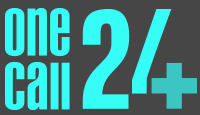 Verification of appraisal and revalidation checksOne Call 24 supports the Revalidation process that went live in October 2015 and will provide a range of assistance to agency nurses to help them fulfil their obligations.   Information and updates regarding the Revalidation process will be posted on One Call 24’s website in order to sufficiently notify their temporary workers with current and any updated legislation changes. This will enable temporary staff to access material at any time that suits them. The One Call 24 website will also be used to signpost staff to additional resources provided by the NMC and other approved bodies.  OneCall24 will be looking to receive ‘Designated Body’ status once they have been approved on the framework.Performance review data, formally gathered as a part of the standard appraisal and review process, will be made available to support individual nurses’ portfolios. This will include: Standards of practiseComprehensive revalidation checklist to assist the worker throughout the process Lessons learned and any issues arisingReview of feedback from the temporary worker’s placement supervisor CPD undertaken and planned Training and development needsReview of objectives from the previous appraisal Objective setting for the forthcoming period Bulletin of infection control, virus outbreak, or other local matters legislation and Framework update – circulation of information as required by participating authorities, and any relevant legislative changes  One Call 24 will be able to provide its nursing staff with a large proportion of the information required for revalidation from within recruitment software. The system can export the following data to support revalidation:   Practise hours undertaken whilst working for One Call 24 that contribute to the 450 hours minimum.Portfolio records, including dates of practice, hours, details of the organisation and timesheet evidence. CPD and training provided by One Call 24Feedback received centrally via One Call 24’s feedback system   One Call 24 will also help nurses achieve the required 40 hours of CPD by actively providing CPD approved learning and development opportunities. Guidance and support will also be provided to ensure that staff has the required levels of professional indemnity insurance cover.  One Call 24 will assist eligible workers with financial contributions made towards their CPD elements of their revalidation. Information on eligibility for financial contributions can be found in the OC24 Agency Worker Handbook, found on our website.  OneCall24’s Clinical Nurse Manager (Dinah Lesley Hubert) will assist the agency worker throughout the process, reviewing all of their submissions and sign off on the portfolio. OneCall24 at all times, follow the guidance supplied by the NMC, RCN and NHS. http://revalidation.nmc.org.uk/https://www.rcn.org.uk/professional-development/revalidationhttp://www.nhsemployers.org/your-workforce/retain-and-improve/standards-and-assurance/professionalregulation/nursing-revalidationFor Doctors, guidance is sought from the GMC, which includes six types of supporting information that doctors will be expected to provide and discuss at their appraisal at least once in each five year cycle. They are:Continuing professional development (CPD)Quality improvement activitySignificant eventsFeedback from colleaguesFeedback from patientsReview of complaints and complimentsOne Call 24 will use the guidance to:Understand the supporting information that the GMC requires doctors to provideDevelop their appraisal systems and policiesCheck they have the right clinical governance systems (such as complaints systems and clinical audits) in place that can give doctors access to the supporting information they need for appraisalOne Call 24 will ensure that each candidate has a Responsible Officer who can provide guidance with the Doctors revalidation. Currently, OneCall24 are looking to arrange for services of MEDSU (https://medsu.org/) to be utilised in the supporting of Doctor Revalidation.One Call 24 will at all times adhere to the 7 Key Principles and Core Values that guide the NHS, including the latest guidance supplied via:www.nmc.org.uk/standardswww.gmc-uk.org/doctors/revalidation/revalidation_gmp_framework.aspwww.gdc-uk.org/Dentalprofessionals/Standards/Pages/home.aspxwww.hcpc-uk.org/aboutregistration/standardshttp://www.nhsemployers.org/your-workforce/retain-and-improve/managing-your-workforce/appraisals)Further to this, One Call 24 will comply with the clauses detailed:Appraisal and revalidation checks, at all times in line with the seven (7) key principles and core values that guide the NHS (the ‘NHS Constitution’) (see www.nhs.uk/NHSEngland/thenhs/about/Pages/nhscoreprinciples.aspx) and latest:Nursing and Midwifery Council’s Code: Professional standards of practice and behaviour for nurses and midwives (see www.nmc.org.uk/standards/), other additional standards (see www.nmc.org.uk/standards/additional-standards/) and revalidation (see www.nmc.org.uk/standards/revalidation), where the Job Role of the Temporary Agency Worker supplied for hire relates to Nursing and Midwifery staff Assignments; orGeneral Medical Council’s Standards and ethics guidance for doctors (see www.gmc-uk.org/publications/standards_guidance_for_doctors.asp) and Good Medical Practice framework for appraisal and revalidation (see www.gmc-uk.org/doctors/revalidation/revalidation_gmp_framework.asp), where the Job Role of the Temporary Agency Worker supplied for hire relates to Medical staff Assignments; orGeneral Dental Council’s Standards for the Dental Team (see www.gdc-uk.org/Dentalprofessionals/Standards/Pages/home.aspx), where the Job Role of the Temporary Agency Worker supplied for hire relates to dental staff Assignments; orHealth and Care Profession Council’s Standards (see www.hcpc-uk.org/aboutregistration/standards/), where the Job Role of the Temporary Agency Worker supplied for hire relates to Other clinical staff Assignments; orNHS Employers guidance on appraisal (see http://www.nhsemployers.org/your-workforce/retain-and-improve/managing-your-workforce/appraisals); and other Good Industry Practice, where the Job Role of the Temporary Agency Worker supplied for hire is not covered by an appropriate Professional Body, such as GCC or GDC or GMC or GPhC or GOC or GOSC or HCPC or NMC etc.Indemnity arrangement checks, at all times in line with the Health Care and Associated Professions (Indemnity Arrangements) Order 2014 (Statutory Instrument 2014 No. 1887) (see http://www.legislation.gov.uk/uksi/2014/1887/contents/made).Where applicable and in respect of the specific duties required on the Assignment or Engagement, as appropriate, evidence of the Candidate’s:Professional Indemnity Insurance held in accordance with the Health Care and Associated Professions (Indemnity Arrangements) Order 2014 (Statutory Instrument 2014 No. 1887); andin the case of Nursing and Midwifery staff, successful completion of a preceptorship programme, as required by the Participating Authority; andwhere the Candidate is a registered midwife, intention to practise including name of the Candidate’s supervisor, the supervisor’s place of work and date of their last supervisory interview or performance reviewSkills for Care and Skills for Health:Code of Conduct for Healthcare Support Workers and Adult Social Care Workers in EnglandCare Certificate FrameworkIn the case of Medical and dental staff,valid Ionizing Radiation Certificate;valid Section 12 (2) Mental Health Act 1983 approvalIn the case of Other Clinical staff,valid Ionizing Radiation Certificate;Skills for Care and Skills for Health:Code of Conduct for Healthcare Support Workers and Adult Social Care Workers in England;Care Certificate FrameworkOne Call 24 will ensure that the following information is obtained and made readily available to its clients as part of the booking process, as well as auditors:the appraisal arrangements in place; andthe Appraiser’s name, qualifications and relevant Professional Body status; andthe dates of when the last appraisal was conducted and the date of the next scheduled appraisal, with a period of not greater than twelve (12) months between the two; and confirmation that the Appraisal has taken place in line with the latest relevant Professional Body’s requirements or framework for appraisal and revalidation; andPast this, One Call 24 will ensure that all staff undergoes a performance check within the first 6 months of their assignments with an authority. All evidence will be retained on file.Policy Number12Version1Policy ContactMatthew BetteridgeDate Issued1st November 2017Review Date1st November 2018Target AudienceAgency WorkersApproved byOneCall24 Policy Team